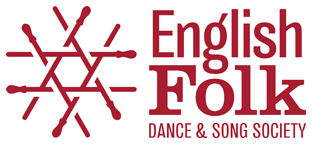 MICRO-GRANTS FOR PROFESSIONAL FOLK ARTISTS Application FormLead Applicant’s DetailsWho are you? Please list and give a brief CV of the artists involved in the projectProposal
What do you wish to spend your Micro Grant on? (200 words max)How will this opportunity benefit your development as a folk artist and progress your career in English folk music? 
(200 words max)Deadline for completed applications 29 November 2021Notification of outcome by 10 December 2021Bursary projects to be completed by 30 June 2022
Completed applications should be returned to Zoe Nicol, Artistic Programme Co-ordinator, zoe@efdss.orgEnglish Folk Dance and Song Society2 Regent’s Park Road, London, NW1 7AY020 7485 2206 ; www.efdss.orgRegistered Charity 305999; Company Limited by Guarantee 297142; VAT No. 233 8664 49Name of artist(s)  Contact address  Postcode  Telephone  Email  Artist(s) website/social media links Links to sound-files/video